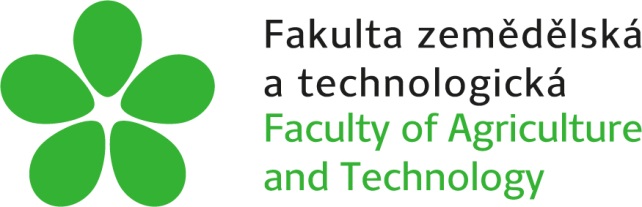 Evidencechemických látek, které se pro účely trestního zákona považují za jedy u ……………………………………………………………………..Za vedení evidence odpovídá: ………………………………………………….od ………………………………………………..do…………………………………….                                                           titul, jméno, příjmení                                                                        : ………………………………………………….od ………………………………………………..do…………………………………….                                                           titul, jméno, příjmení                                                                         : ………………………………………………….od ………………………………………………..do…………………………………….                                                           titul, jméno, příjmení                                                                        : ………………………………………………….od ………………………………………………..do…………………………………….                                                           titul, jméno, příjmení                    Název vysoce toxické chemické látky………………………………………………………………….… číslo CAS………………číslo ES………………indexové číslo………………. strana:  Poř. číslozápisuDatum zápisuDruh a číslo dokladuPříjemVýdej ZůstatekDodavatel  (název, sídlo) Příjemce ( název, sídlo) nebo jméno přejímající osoby při převzetí v organizaciK jakému účelu byl  jed vydán Poznámka